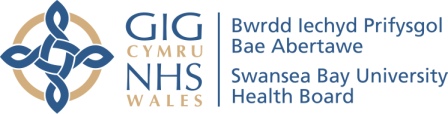 Newid ar gyfer y DyfodolEin cynigion ar gyfer lleoli Gwelyau Asesu Iechyd Meddwl Acíwt Oedolion yn y dyfodol ym Mwrdd Iechyd Prifysgol Bae AbertaweFfurflen Ymateb Ymgysylltiad CyhoeddusDychwelwch yr holiadur hwn erbyn canol nos ar 25 Mawrth, 2022Pwy ydyn ni a beth ydyn ni’n ei wneud?Bwrdd Iechyd Prifysgol Bae Abertawe sy’n rhedeg eich gwasanaethau GIG lleol yn ardaloedd Castell-nedd Port Talbot ac Abertawe, ynghyd â gwasanaethau arbenigol ar gyfer De-Orllewin Cymru a rhai gwasanaethau arbenigol iawn i bobl sy’n byw ymhellach i ffwrdd. Rydym yn cynllunio ac yn darparu gwasanaethau a ddarperir gan feddygon teulu, deintyddion, fferyllwyr ac optegwyr yn ogystal â darparu gwasanaethau cymunedol fel nyrsys ardal, therapyddion, nyrsys ysgolion ac ymwelwyr iechyd.Mae tua 390,000 o bobl yn byw ym Mae Abertawe, ac rydym yn cyflogi tua 12,500 o staff ac yn gwario tua £1 biliwn bob blwyddyn ar ddarparu gwasanaethau iechyd i'n poblogaeth.Yn hyn oll, rydym yn gweithio'n agos gyda chleifion, eu teuluoedd a'u gofalwyr, y gwasanaeth ambiwlans, awdurdodau lleol, prifysgolion a'r sector gwirfoddol.Rydym yn darparu ystod eang o wasanaethau Iechyd Meddwl yn y gymuned ac ar gyfer cleifion mewnol, mewn partneriaeth ag Adran Gwasanaethau Cymdeithasol Cyngor Bwrdeistref Sirol Castell-nedd Port Talbot, Cyngor Abertawe a'r sector gwirfoddol.Mae’r gwaith o foderneiddio gwasanaethau iechyd meddwl Bae Abertawe’n cael ei ysgogi gan yr egwyddorion a’r dystiolaeth a nodir mewn strategaethau a chynlluniau cenedlaethol a chan Fframwaith Strategol Bwrdd Partneriaeth Ranbarthol amlasiantaethol Gorllewin Morgannwg ar gyfer Gwasanaethau Iechyd Meddwl Oedolion. Ategir y rhain gan Gynllun Gwasanaethau Clinigol y Bwrdd Iechyd, sy’n manylu ar gyfeiriad teithio gwasanaethau ar draws yr ardal yn y dyfodol ac sy’n llywio’r gwaith o ddatblygu a chyflawni nifer o welliannau i wasanaethau.Ein ffocws yw darparu model gwasanaeth system gyfan gyda mwy o bwyslais ar ymyrraeth gynnar yn y gymuned ac ar gadw pobl yn eu cartrefi eu hunain cyhyd ag y bo'n ddiogel i wneud hynny. Yn ystod y tair blynedd diwethaf rydym wedi buddsoddi dros £3.4 miliwn o Gyllid Gwella Gwasanaethau Iechyd Meddwl Llywodraeth Cymru i ddatblygu’r gwasanaethau hyn ar draws rhanbarth Gorllewin Morgannwg gan gynnwys y ddarpariaeth trydydd sector. Roedd hyn yn cynnwys datblygu Un Pwynt Mynediad ar gyfer Gwasanaethau Iechyd Meddwl Oedolion, ac ehangu hyn ymhellach i ddatblygu i fod yn Ganolfan Asesu i bob oed ar gyfer y Gwasanaethau Iechyd Meddwl, a oedd yn gysylltiedig ag ehangu gwasanaethau 111 ledled Cymru. Rydym wedi ehangu ein darpariaeth ar gyfer therapïau seicolegol i sicrhau ein bod yn parhau i gyrraedd targedau amseroedd aros Llywodraeth Cymru ac rydym yn ceisio lleihau’r lefel hon ymhellach. Drwy ddarparu gweithwyr Iechyd Meddwl cyswllt ar gyfer Clystyrau o Feddygfeydd, rydym yn parhau i ehangu er mwyn cyd-reoli lefel yr angen yn y gymuned ac o fewn gofal sylfaenol. Rydym wedi parhau i ymgysylltu a chefnogi sefydliadau’r trydydd sector i gynllunio a datblygu eu gwasanaethau i roi cymorth i atal a chefnogi anghenion iechyd meddwl lefel isel, gan ddatblygu’r gwasanaeth Noddfa Iechyd Meddwl yn y rhanbarth. Mae'r holl ddatblygiadau hyn yn unol ag argymhelliad yr adolygiad model allanol, a gomisiynwyd drwy NICHE, a oedd yn argymell buddsoddi parhaus a datblygu’r gwasanaeth cymunedol i gefnogi'r nifer diffiniedig o welyau o fewn y datblygiad newydd ar gyfer cleifion mewnol.Elfen sylweddol olaf y broses o foderneiddio’r llwybr gofal system gyfan hwn yw’r angen i ddarparu gwasanaethau cleifion mewnol amlddisgyblaethol sy’n darparu gwasanaethau asesu a thrin acíwt mewn llety sy’n addas i’r diben. Er mwyn galluogi hyn, mae angen i ni sicrhau cyllid cyfalaf gan Lywodraeth Cymru i ddisodli'r wardiau presennol sydd wedi'u gwasgaru ar draws tri safle yn Abertawe, Castell-nedd Port Talbot a Phen-y-bont ar Ogwr.Mae ein prif ysbytai (Treforys, Castell-nedd Port Talbot a Singleton) hefyd yn darparu gofal i bobl â phroblemau iechyd meddwl sydd â phroblemau iechyd corfforol, ac mae ein gwasanaethau cymunedol a'n gwasanaethau meddygon teulu’n gwneud hynny’n ogystal.Hyd yn oed gyda'r cymorth cymunedol uwch a ddarperir i bobl ag anghenion iechyd meddwl, mae adegau, oherwydd anghenion clinigol amrywiol a ffactorau risg, pan fydd angen i rai pobl gael eu derbyn fel cleifion mewnol, naill ai'n anffurfiol neu'n dan Ddeddfwriaeth y Ddeddf Iechyd Meddwl. Ar yr adegau hynny, mae'n hollbwysig bod gwelyau asesu acíwt ar gael i'r bobl hynny fel y gellir cynnal asesiad cynhwysfawr cyn gynted â phosibl er mwyn galluogi'r person i symud i'r wardiau ar gyfer triniaeth neu ddychwelyd i'r gymuned cyn gynted â phosibl. Mae'r cyfleuster asesu a thrin cleifion mewnol yn rhan hanfodol a gwerthfawr o'r model cyffredinol ar gyfer Gwasanaethau Iechyd Meddwl Oedolion.Mae ein gwelyau cleifion mewnol ar gyfer asesu a thrin acíwt ar gyfer Oedolion Iechyd Meddwl wedi'u gwasgaru ar draws pedwar safle ac yn cael eu darparu ar Wardiau Fendrod a Clun ar safle Ysbyty Cefn Coed; ar Ward F ar safle Ysbyty Castell Nedd Port Talbot ac yng Nghlinig Coety (Gofal Dwys Seiciatrig) yn Ysbyty Tywysoges Cymru. Ym mis Ebrill 2019, trosglwyddwyd y cyfrifoldeb am gynllunio a darparu gwasanaethau ar gyfer poblogaeth Pen-y-bont ar Ogwr i Fwrdd Iechyd Prifysgol Cwm Taf Morgannwg a ffurfiwyd Bwrdd Iechyd Prifysgol Bae Abertawe. Fodd bynnag, mae cleifion Bae Abertawe’n parhau i gael eu derbyn i Ysbyty Tywysoges Cymru ym Mhen-y-bont ar Ogwr os oes angen gwasanaethau Gofal Dwys Seiciatryddol arnynt, gan nad oes darpariaeth o'r fath yn ardal Bae Abertawe ar hyn o bryd.Am beth mae'r ymgysylltiad hwn a phwy ddylai ei ddarllen? Gwnaethom gytuno i ddatblygu un uned asesu iechyd meddwl oedolion newydd yn 2014. Rydym am glywed eich barn am y lleoliadau rydym wedi edrych arnynt fel safleoedd posibl ar gyfer ein huned asesu iechyd meddwl newydd ar gyfer oedolion. Adolygodd grŵp aml-asiantaeth, gan gynnwys defnyddwyr gwasanaethau a gofalwyr, yr opsiynau ar gyfer y lleoliadau yn erbyn set o feini prawf y cytunwyd arnynt, er mwyn llywio ein hargymhelliad ar gyfer y safle yn y dyfodol. Rydym hefyd eisiau gwybod beth yw eich barn am yr argymhelliad.Yn y ddogfen hon, rydym yn amlinellu'r ystod o wasanaethau rydym yn bwriadu eu cynnwys yn yr uned newydd hon er mwyn i chi allu rhoi eich adborth.Pam mae angen i ni newid ein gwasanaethau?Fel yr amlinellwyd yn yr ymgynghoriad cyhoeddus blaenorol, mae'r Bwrdd Iechyd yn cydnabod nad yw Wardiau Fendrod a Clyne, sy'n darparu gwelyau asesu acíwt i oedolion yn Ysbyty Cefn Coed, yn addas at y diben, ac nad ydynt yn darparu'r cyfleusterau, y preifatrwydd na’r urddas y mae ein cleifion yn eu haeddu. Y wardiau hyn yw'r adeiladau seiciatryddol olaf yng Nghymru sy’n rhai Fictoraidd ac mae eu dyluniad a'u cynllun wedi’u beirniadu mewn nifer o adroddiadau fel rhai nad ydyn nhw'n addas mwyach ar gyfer darparu gofal modern. Er bod gwelliannau wedi'u gwneud i'r wardiau, nid yw'n bosibl eu moderneiddio'n llawn i fodloni safonau gofal addas ar gyfer y presennol na’r dyfodol. Bydd yr uned newydd a gynigir gennym yn cynnwys ystafelloedd gwely en-suite, ardaloedd therapiwtig, cyfleusterau un rhyw, ystafelloedd tawel, ardaloedd gweithgareddau dan do a’r tu allan, a mynediad hawdd i fannau awyr agored saff, diogel i gefnogi adferiad ein cleifion.Er bod Ward F yn Ysbyty Castell-nedd Port Talbot, sydd ar hyn o bryd yn darparu gwelyau asesu acíwt i oedolion, yn fwy modern na wardiau Fendrod a Clyne, nid yw’n foddhaol am fod y ward hefyd yn cynnwys gwelyau ar gyfer gwasanaethau eraill.  Er enghraifft, mae’n cynnwys gwely sy'n bwrpasol ar gyfer pobl ifanc 16-18 oed mewn argyfwng, yn ogystal â’r uned ddadwenwyno ar gyfer cleifion mewnol sy’n camddefnyddio sylweddau, sef uned Calon Lân. Mae gan bob un o'r grwpiau hyn o gleifion wahanol anghenion, ac mae angen eu hardaloedd dynodedig eu hunain arnynt o fewn y gwasanaeth cyffredinol.Pa wasanaethau fyddai'n cael eu cynnwys yn yr uned newydd? Bydd holl welyau cleifion mewnol yr uned newydd ar un safle, a fydd yn cynnwys ward asesu, dwy ward driniaeth a'n Huned Gofal Dwys Seiciatrig ein hunain ar gyfer ardal Bae Abertawe, gan y byddwn yn rhoi'r gorau i ddefnyddio'r gwasanaeth sy’n cael ei ddarparu yn Ysbyty Tywysoges Cymru ym Mhen-y-bont ar Ogwr ar hyn o bryd. Rydym hefyd yn cynllunio i gael uned ddadwenwyno Camddefnyddio Sylweddau ar gyfer cleifion mewnol ac rydym yn parhau i weithio gyda'r Bwrdd Cynllunio Ardal a'i dîm comisiynu mewn perthynas â gofynion y gwasanaeth hwn yn y dyfodol.  Bydd hyn yn cael ei lywio gan yr adolygiad a fydd yn cael ei gwblhau erbyn diwedd Chwefror 2022.Bydd yr holl wasanaethau cymorth sy'n ofynnol ar gyfer y cyfleuster asesu hefyd yn cael eu darparu yn yr uned. Er enghraifft, lle ar gyfer cymorth therapi i gleifion mewnol o'r gwahanol wardiau, a'r holl wasanaethau arlwyo, y gwasanaethau glanhau a’r gwasanaethau porthorion cysylltiedig. Gwnaed newidiadau o fewn rhai o'r gwasanaethau iechyd meddwl cymunedol sy'n cefnogi'r unedau cleifion mewnol, er enghraifft, newidiadau i'r timau Argyfwng/Triniaeth yn y Cartref fel rhan o'n hymateb i'r pandemig. Rydym hefyd wedi gweithio gyda Llywodraeth Cymru ar ddatblygu Hwb Asesu Iechyd Meddwl newydd ar gyfer pob oedran gan ddefnyddio'r platfform 111 ac adeiladu ar y model presennol ar gyfer y tîm argyfwng. Wrth i hyn ddatblygu, bydd yn rhan greiddiol o'r ddarpariaeth Iechyd Meddwl newydd ar gyfer Cleifion Mewnol sy’n Oedolion, gan weithredu mewn ffordd debyg i'r gwasanaeth sy'n cael ei gynllunio a'i ddatblygu ar safle Ysbyty Castell-nedd Port Talbot, fel rhan o Ward F. Darparwyd cyllid i’r Bwrdd Iechyd i wella gwasanaethau iechyd meddwl eto ar gyfer 2022/2023 ac mae hyn yn cyflwyno cyfleoedd pellach i wella gwasanaethau cymunedol. Un o effeithiau’r buddsoddiad hwn, wrth i wasanaethau cymunedol allu cefnogi cleifion mwy heriol yn well, fydd bod hyn yn golygu mai’r cleifion salaf fydd yn cael eu derbyn i’r ysbyty. Mae hyn yn cefnogi'r angen am un cyfleuster yn y lleoliad mwyaf priodol. Bydd cleifion a gefnogir gan y timau cymunedol yn cael eu hadsefydlu ac yn derbyn cymorth lleol mewn partneriaeth â gofal cymdeithasol.Ni fydd nifer na threfniadaeth y timau iechyd meddwl cymunedol ar gyfer Iechyd Meddwl Oedolion yn newid.  Byddent yn parhau i weithredu o fewn yr ardaloedd daearyddol y maent yn eu gwasanaethu ar hyn o bryd ar draws Abertawe a Chastell-nedd Port Talbot.Ble bydd lleoliad yr uned newydd?Pan wnaethom y penderfyniad i adeiladu'r uned yn Ysbyty Castell-nedd Port Talbot, roedd cyn Fwrdd Iechyd PABM yn gyfrifol am boblogaethau Abertawe, Castell-nedd Port Talbot, a Phen-y-bont ar Ogwr. Pan drosglwyddwyd gwasanaethau poblogaeth Pen-y-bont ar Ogwr i Fwrdd Iechyd Prifysgol Cwm Taf Morgannwg, fe wnaethom benderfynu y dylem ailedrych ar ein penderfyniad am ble y dylid adeiladu'r uned newydd.Rhwng mis Chwefror a mis Tachwedd 2020, nododd cynghorwyr allanol dri safle ar ddeg yn ardal Bae Abertawe fel rhai a oedd yn addas o ran eu lleoliad a’u maint. Roedd y safleoedd hyn yn cynnwys tir sy'n eiddo i'r GIG ac eraill. Yna cynhaliwyd cyfres o weithdai gyda rhanddeiliaid i drafod a chytuno ar y meini prawf i werthuso addasrwydd pob un o'r safleoedd hyn. Dyma’r meini prawf y cytunwyd arnynt:Mae’r lleoliad yn darparu mynediad derbyniol ar gyfer ardaloedd lle mae galw mawr am wasanaethau ar draws ardal y Bwrdd Iechyd.Mae gan y lleoliad fynediad i ofod y tu allan ac ardaloedd ar gyfer gweithgareddau ac fe’i hystyrir yn ‘ddiogel’ o ran osgoi ardaloedd risg uchel hysbys ar gyfer datblygu Unedau Seiciatryddol ac mae’n ‘ddiogel’ fel ‘hafan’.Mae'r lleoliad yn hygyrch a gellir ei gyrraedd ar drafnidiaeth gyhoeddus os oes angen.Mae’r lleoliad yn cynnig cyfle i weithio ar y cyd â gwasanaethau iechyd meddwl eraill a/neu wasanaethau gofal iechyd corfforol.Mae’r lleoliad yn hyrwyddo cynhwysiant ac mae ganddo fynediad rhesymol i amwynderau lleol.Yn Ionawr 2021 cytunwyd ar restr fer o bum opsiwn, trwy gymhwyso'r meini prawf hyn i'r rhestr hir wreiddiol o dri ar ddeg opsiwn, gan arwain at ystyried y safleoedd canlynol ymhellach:Safle Ysbyty Cefn CoedDau safle gwahanol ger Ysbyty TreforysSafle Ysbyty Castell-nedd Port TalbotSafle Ysbyty SingletonRoedd y pum opsiwn ar y rhestr fer i gyd yn safleoedd ysbytai’r GIG. Y rhain oedd yr opsiynau a oedd yn cwrdd â'r meini prawf orau ac yn adlewyrchu pwysigrwydd cael eu lleoli ar safle gyda gwasanaethau iechyd neu iechyd meddwl eraill i ddarparu cefnogaeth glinigol ynghyd â mynediad at wasanaethau cymorth ehangach.Ym mis Ebrill 2021, cynhaliwyd gweithdy rhithwir gyda rhanddeiliaid gan gynnwys clinigwyr, Awdurdodau Lleol, y sector gwirfoddol, defnyddwyr gwasanaethau a gofalwyr. Rhannwyd cyfranogwyr y gweithdy yn dri grŵp, gyda chlinigwr, defnyddiwr gwasanaethau, gofalwr, cynrychiolydd o’r sector gwirfoddol a chynrychiolydd o’r gwasanaeth statudol ym mhob un. Ystyriwyd y pum safle ar y rhestr fer ar draws y pedwar lleoliad posib a restrir uchod.Dyma ganlyniadau'r gwerthusiad hwn:Arweiniodd hyn at nodi trefn y safleoedd yn glir gan ddangos i ba raddau roeddent yn cwrdd â'r meini prawf. Ysbyty Cefn Coed a ddaeth i’r brig. Dyma’r lleoliad a dderbyniodd y sgoriau uchaf, a hynny o gryn dipyn. Yn ogystal, nododd y tri grŵp unigol mai Cefn Coed oedd eu prif opsiwn. Sgoriodd y lleoliadau eraill o fewn 2 bwynt i'w gilydd. I grynhoi, dewiswyd Ysbyty Cefn Coed fel yr opsiwn gorau ar gyfer lleoliad yr uned newydd.Roedd adborth yn y gweithdai gan ddefnyddwyr gwasanaethau a gofalwyr yn ffafrio safle Cefn Coed yn hytrach na Threforys am sawl rheswm:- Roedd yn well gan ddefnyddwyr gwasanaethau a gofalwyr lonyddwch Cefn Coed, o gymharu â lefel uchel y gweithgaredd ar safle acíwt fel Treforys gyda llawer o gleifion, ymwelwyr, ambiwlansys yn cyrraedd ac mae'n llethol i gleifion iechyd meddwl pan fyddant yn wael.- Roedd preifatrwydd yn bwysig i ddefnyddwyr gwasanaethau a gofalwyr; nid oedd safleoedd acíwt fel Treforys gyda mwy o ymwelwyr a chleifion yn cynnig yr un lefel o breifatrwydd â Chefn Coed.- Mae mannau gwyrdd awyr agored ar gael sy’n cynnig amgylchedd a fyddai'n gadarnhaol ar gyfer iechyd meddwl a lles ac roedd yn cael ei werthfawrogi gan ddefnyddwyr gwasanaethau a gofalwyr.- Mae safle Cefn Coed, gyda datblygiadau tai ac amwynderau cyfagos yn cynnig cyfle i gleifion fod yn rhan o gymuned leol, a all eu helpu i wella. Nid yw lleoliad ysbyty Treforys yn cynnig yr un cyfle.- Mae Treforys yn agosach at ardaloedd risg uchel ar gyfer pobl sy'n sâl na Chefn Coed.Pe byddai'r uned newydd yn cael ei hadeiladu ar safle Cefn Coed, fel y cynigir yn y ddogfen hon, byddai mynediad i’r arbenigedd sydd ar y safle ac i gyfleusterau cyfredol yr unedau presennol a'r gwasanaethau a ddarperir yno. Mae'r gwasanaethau hyn yn cynnwys wardiau cleifion mewnol Iechyd Meddwl Pobl Hŷn a wardiau Adsefydlu Iechyd Meddwl, sy'n caniatáu i'r Uned Iechyd Meddwl Oedolion newydd fod yn rhan integredig o ystod o wasanaethau iechyd meddwl ar gyfer poblogaeth Bae Abertawe mewn unedau newydd a fyddai’n addas i'r diben ac ar un safle.Mae nifer o fanteision i gynnig gwasanaethau iechyd meddwl ar un safle, gan gynnwys llai o gludiant ac aflonyddwch i gleifion sy'n mynd yn salach ac sydd angen y gwasanaeth PICU, yn ogystal ag i gleifion sy'n gwella ac yn barod i ddefnyddio gwasanaethau adsefydlu.Mae lleoli’r gwasanaethau iechyd meddwl gyda’i gilydd yn darparu buddion ychwanegol o ran arbedion maint, yn enwedig o ran costau fel rotâu meddygol, staff trawsgyflenwi rhwng wardiau a chostau is ar gyfer gwasanaethau cymorth.Yn ogystal, mae'n lleoliad sy'n eiddo i’r Bwrdd Iechyd sy'n golygu y byddai'r caniatâd cynllunio angenrheidiol yn gyflymach ac yn symlach.Cytunwyd mai cyfeiriad strategol y Bwrdd Iechyd yw darparu gwasanaethau lleol lle bo hynny'n bosibl a gwasanaethau arbenigol lle bo angen, ac mae'r dull o ddatblygu un uned iechyd meddwl i oedolion yn cyd-fynd â'r cyfeiriad rydym wedi cytuno arno ar gyfer y dyfodol.  Rhoddodd ymarfer ymgysylltu cyhoeddus y Bwrdd Iechyd a gynhaliwyd yn ystod haf 2021, sef Newid ar gyfer y Dyfodol, fandad clir i ddatblygiad strategol y Bwrdd Iechyd o’n safleoedd ysbytai acíwt. Nid yw cydleoli gwasanaethau iechyd meddwl ar safleoedd ysbytai acíwt yn rhan o greu’r canolfannau rhagoriaeth hyn ar gyfer iechyd corfforol.  Mae’r lleoliad arfaethedig yn cefnogi canlyniad yr ymgynghoriad cyhoeddus Newid ar gyfer y Dyfodol a Chynllun Gwasanaethau Clinigol y Bwrdd Iechyd. Sut byddwn ni’n cyrraedd yr uned?Rydym yn gwybod, pan fyddwn yn rhoi gwasanaethau ar un safle, y gall hynny weithiau achosi anawsterau pan fydd angen i bobl ymweld, yn enwedig i bobl nad oes ganddynt gar neu sy'n ddibynnol ar drafnidiaeth gyhoeddus. Ar hyn o bryd rydym yn gweithio gyda'r sector gwirfoddol i edrych ar sut y gallwn gynnig dewisiadau eraill i wella mynediad i sawl gwasanaeth iechyd gan gynnwys iechyd meddwl, a byddai hyn yn rhan o'r trafodaethau hynny.Crynodeb o’n cynigionMae'r ddogfen hon yn amlinellu sut y bydd gwasanaethau i oedolion ag anghenion iechyd meddwl acíwt yn cael eu darparu yn y dyfodol ac yn esbonio'r safleoedd posibl a nodwyd ar gyfer yr uned hon, ac felly leoliad arfaethedig y cyfleuster hwn yn Ysbyty Cefn Coed.Beth yw manteision ac anfanteision y newidiadau arfaethedig hyn? Isod ceir rhai o'r buddion a fydd yn cael eu cyflawni gan y newidiadau arfaethedig hyn:Yn gwella ansawdd a diogelwch cleifion oherwydd yr anawsterau wrth ddarparu gofal diogel a chefnogol ar hyn o bryd mewn cyfleusterau sydd wedi dyddio.Yn golygu nad oes rhaid trosglwyddo ein cleifion sâl rhwng ein wardiau asesu a chyfleuster cyfredol yr Uned Gofal Dwys Seiciatryddol yn Ysbyty Tywysoges Cymru, Pen-y-bont ar Ogwr.Yn gwella'r amgylchedd cyffredinol i gleifion a datrys y materion a amlygwyd gan adolygiadau allanol blaenorol a chan adborth blaenorol am fynediad cleifion i’r gwasanaethau, megis diffyg preifatrwydd ac urddas. Nid oes gan y cyfleusterau presennol unrhyw ystafelloedd gwely en-suite. Mynediad cyfyngedig hefyd sydd i ofod awyr agored ac ymarfer corff ar rai o’r wardiau presennol. Mae'r adeiladau sydd wedi dyddio hefyd yn rhwystro ymdrechion staff i atal a rheoli heintiau’n barhaus.Bydd yn ein galluogi i barhau i ddatblygu gwasanaethau cymunedol gwell ar draws ardal y Bwrdd Iechyd i gefnogi'r uned newydd.Isod ceir rhai o'r anfanteision posibl a allai ddeillio o'r newidiadau arfaethedig hyn:Potensial y stigma parhaus sydd ynghlwm â safle Ysbyty Cefn Coed os bydd y safle hwnnw'n dod yn opsiwn y cytunir arno.Efallai na fydd trafnidiaeth gyhoeddus a’r cysylltiadau mynediad i safle sengl mor hawdd ag y maen nhw ar hyn o bryd.Beth yw eich barn am y newidiadau arfaethedig hyn?Atebwch y cwestiynau canlynol:Cwestiwn 1I ba raddau rydych chi'n cytuno/anghytuno â'r cynigion ar gyfer lleoliad Gwelyau Asesu Iechyd Meddwl Acíwt i Oedolion ym Mwrdd Iechyd Prifysgol Bae Abertawe yn y dyfodol?osDewiswch un o’r atebion canlynol:Anghytuno’n gryf									Tueddu i anghytuno								Ddim yn cytuno nac yn anghytuno						Tueddu i gytuno									Cytuno’n gryf									Ddim yn gwybod									Cwestiwn 2Pa sylwadau/materion ydych chi am i'r Bwrdd Iechyd eu hystyried ynglŷn â sefydlu un gwasanaeth cleifion mewnol integredig pan fydd yn ystyried canlyniad yr ymgysylltu hwn?Defnyddiwch y gofod isod i ysgrifennu eich ateb._______________________________________________________________________________________________________________________________________________________________________________________________________________________________________________________________________________________________________Cwestiwn 3Mae’r Bwrdd Iechyd yn gwerthfawrogi bod gan “Gefn Coed” stigma hanesyddol yn gysylltiedig ag ef. Yn debyg i Uned Dementia’r Bwrdd Iechyd, sef Ysbryd y Coed, os yw’r uned iechyd meddwl oedolion i’w lleoli ar safle Cefn Coed bydd gan yr uned enw newydd. Beth ydych chi'n meddwl ddylai enw'r Uned newydd fod?____________________________________________________________________________________________________________________________________________________________________________________________________________________________________________Mae copïau o’r Ddogfen Ymgysylltu a’r Ffurflen Ymateb hefyd ar gael ar wefan y Bwrdd Iechyd, ynghyd â fformatau eraill megis fersiwn Saesneg, fersiwn Hawdd i’w Ddarllen a fersiwn Sain. Oherwydd y pandemig, byddwn yn adolygu ein gallu i ddarparu cyfleoedd wyneb yn wyneb i drafod y cynigion hyn a chasglu barn yn ôl ein trefn arferol. Fodd bynnag, yn lle hynny byddwn yn cynnal cyfres o sesiynau lle byddwn yn egluro'r newidiadau hyn ac yn gallu ateb eich cwestiynau a chlywed eich barn ar y materion hyn. Bydd rhestr o’r digwyddiadau hyn i’w gweld ar ein gwefan, a byddwn hefyd yn rhoi cyhoeddusrwydd i’r rhain ar y cyfryngau cymdeithasol.CydraddoldebFel corff cyhoeddus, mae gan Fwrdd Iechyd Prifysgol Bae Abertawe ddyletswydd i ystyried effaith ei benderfyniadau ar bobl sydd â nodweddion gwarchodedig o dan Ddeddf Cydraddoldeb 2010 (sef oedran, anabledd, ailbennu rhywedd, priodas a phartneriaeth sifil, beichiogrwydd a mamolaeth, hil, crefydd neu gred, rhyw neu gyfeiriadedd rhywiol) yn ogystal â Deddf Hawliau Dynol 1998 a Mesur y Gymraeg (Cymru) 2011.A oes unrhyw grwpiau sy'n cael eu gwarchod o dan Ddeddf Cydraddoldeb 2010 yr ydych yn credu yr effeithir arnynt yn gadarnhaol neu'n negyddol gan ein newidiadau arfaethedig?  Os oes, beth allem ei wneud i wella effeithiau cadarnhaol neu leihau effeithiau negyddol?Gwybodaeth amdanoch chiA ydych chi'nRhoi eich ymateb personol eich hun		Cyflwyno ymateb ar ran sefydliad			Mae gan y GIG ddyletswydd i hyrwyddo cydraddoldeb, ac rydym am sicrhau ein bod yn cynnwys pob rhan o'r boblogaeth yn ein hymgysylltu.  I helpu gyda hyn, byddem yn ddiolchgar pe gallech chi ateb y cwestiynau canlynol.  Mae pob cwestiwn yn ddewisol, a byddwn yn ystyried pob ymateb ymgysylltiol p'un ai ydych yn rhoi'r manylion hyn neu beidio.  Sut byddwn yn prosesu eich gwybodaeth?Mae canllawiau Llywodraeth Cymru ar ymgysylltu ac ymgynghori cyhoeddus (Adran 183 o Ddeddf Gwasanaethau Iechyd Gwladol (Cymru) 2006), yn gofyn bod gan y Bwrdd Iechyd drefniadau ar waith ar gyfer ymgysylltu parhaus â'r cyhoedd a rhanddeiliaid, sy'n cynnwys gofyniad penodol yn ymwneud â Newid i Wasanaethau.  Felly, gallwn brosesu eich data personol mewn perthynas â'ch ymateb ymgynghorol i ddiwallu ein rhwymedigaethau cyfreithiol, i gyflawni ein tasg gyhoeddus ac i gefnogi darpariaeth gwasanaethau.Bwrdd Iechyd Prifysgol Bae Abertawe fydd y rheolwr data dros unrhyw ddata personol y byddwch yn ei ddarparu fel rhan o'ch ymateb i'r ymgysylltiad a/neu ymgynghoriad hwn. Bydd yr ymatebion yn cael eu defnyddio wrth ystyried pa newidiadau y dylid eu gwneud.  Bydd ymatebion a all eich enwi ddim ond yn cael eu gweld gan staff y Bwrdd Iechyd sy'n ymwneud â'r ymgysylltiad a/neu ymgynghoriad. Byddwn yn storio eich gwybodaeth am ddim mwy na thair blynedd.Byddwn yn cyhoeddi canlyniadau'r ymgynghoriad, a fydd ar gael yn gyhoeddus.  Ni fydd hyn yn cynnwys eich gwybodaeth bersonol, ond gall gynnwys crynodeb o'r ymatebion a roddwyd.Eich hawliauO dan y ddeddfwriaeth diogelu data, mae gennych yr hawl i wneud y canlynol:•             gwybod y data personol a ddelir amdanoch a'i               gyrchu•             gofyn inni gywiro unrhyw ddata anghywir•             gwrthwynebu neu gyfyngu ar brosesu (o dan rai amgylchiadau)•             gofyn i'ch data gael ei ddileu (o dan rai amgylchiadau) •             cludo data (o dan rai amgylchiadau)•             gwneud cwyn i Swyddfa'r Comisiynydd Gwybodaeth               (ICO), sef y rheolydd annibynnol dros ddiogelu data,               manylion cyswllt isod:Swyddfa'r Comisiynydd Gwybodaeth, Wycliffe House, Water Lane, WilmslowSwydd Gaer, SK9 5AFRhif Ffôn: 0303 123 1113Gwefan: https://ico.org.uk/Am wybodaeth bellach am sut mae Bwrdd Iechyd Prifysgol Bae Abertawe yn prosesu eich gwybodaeth bersonol, darllenwch yr hysbysiad preifatrwydd llawn ar ein gwefan. Petaech chi am ymarfer eich hawliau o dan GDPR, cysylltwch â'r: Swyddog Diogelu Data, Pencadlys Bwrdd Iechyd Prifysgol Bae Abertawe, 1 Porthfa Talbot, Port Talbot.  SA12 7BR TICIWCH UN BLWCH YN UNIG AR GYFER POB CWESTIWNBeth oedd eich oedran ar eich pen-blwydd diwethaf?RhyweddPa un o'r canlynol sydd yn disgrifio sut rydych chi'n meddwl am eich hunan?Pa un o'r canlynol sydd yn disgrifio eich grŵp ethnig neu'ch cefndir orau?        AnableddYdy eich gweithgareddau dyddiol wedi lleihau oherwydd cyflyrau neu salwch iechyd corfforol neu feddyliol sydd wedi para, neu mae disgwyl iddynt bara, am o leiaf 12  mis?        Cyfeiriadedd RhywiolPa un o'r canlynol sydd yn disgrifio eich cyfeiriadedd rhywiol orau?        Priodas a Phartneriaeth SifilBeth yw eich statws priodas neu statws partneriaeth sifil gofrestredig cyfreithiol?CrefyddBeth yw eich crefydd?Beichiogrwydd a MamolaethYdych chi'n feichiog ar hyn o bryd, neu a oeddech yn feichiog dros y flwyddyn ddiwethaf?Dros y flwyddyn ddiwethaf, ydych chi wedi cymryd?       Hunaniaeth RhyweddYdy'ch rhywedd chi yr un rhywedd â'r rhyw a gofrestrwyd ar eich genedigaeth?A wnewch chi ddychwelyd y ffurflen ymateb hon erbyn hanner nos ar ddydd Gwener, 25 Mawrth 2022. Gallwch wneud hyn dros e-bost neu drwy’r post (manylion isod).Os oes gennych chi unrhyw ymholiadau neu os hoffech gymorth wrth gwblhau'r holiadur, anfonwch e-bost i: SBU.Engagement@wales.nhs.uk neu ffoniwch (01639) 683355Gallwch chi adael i ni wybod eich sylwadau: Drwy ysgrifennu atom:	Prif Weithredwr					BIP Bae Abertawe					Un Porthfa Talbot					Baglan SA12 7BRDrwy anfon e-bost atom:SBU.Engagement@wales.nhs.ukDrwy ein ffonio ni:(01639) 683355 Ar Facebook: Bwrdd Iechyd Prifysgol Bae Abertawe neu drwy Twitter: @BaeAbertaweGIGFel arall, gallwch chi roi eich barn i’r Cyngor Iechyd Cymuned drwy:Ysgrifennu atynt:		Cyngor Iechyd Cymuned Bae Abertawe					Iechyd a Gofal Cymdeithasol Cimla					Cimla					Castell-nedd, SA11 3SUNeu drwy anfon e-bost atynt: Swanseabay@waleschc.org.ukMeini Prawf GwerthusoYsbyty Cefn Coed Yn ymyl Ysbyty TreforysYsbyty Castell-nedd Port TalbotYsbytySingleton Mae’r lleoliad yn darparu mynediad derbyniol ar gyfer ardaloedd lle mae galw mawr am wasanaethau ar draws ardal y Bwrdd Iechyd.Mae gan y lleoliad fynediad i ofod y tu allan ac ardaloedd ar gyfer gweithgareddau ac fe’i hystyrir yn ‘ddiogel’ o ran osgoi ardaloedd risg uchel hysbys ar gyfer datblygu Unedau Seiciatryddol ac mae’n ‘ddiogel’ fel ‘hafan’Mae'r lleoliad yn hygyrch a gellir ei gyrraedd ar drafnidiaeth gyhoeddus os oes angen.Mae’r lleoliad yn cynnig cyfle i weithio ar y cyd â gwasanaethau iechyd meddwl eraill a/neu wasanaethau gofal iechyd corfforolMae'r lleoliad yn hyrwyddo cynwysoldeb ac mae ganddo fynediad rhesymol i amwynderau lleol. Cyfanswm34242624Safle1323	O dan 16	16 -24	25 – 34	35 – 44	45 – 54	55 – 64	65 – 74	75 neu drosodd	Mae'n well gennyf beidio â dweud	Benyw	Gwryw	Arall/Mae'n well gennyf ddefnyddio term fy hun	Mae'n well gennyf beidio â dweudGwyn	Cymreig / Seisnig / Albanaidd / Gogledd Gwyddelig / Prydeinig   	Gwyddelig 	Sipswn neu Deithiwr Gwyddelig   	Unrhyw gefndir gwyn arall (disgrifiwch)…………………………………………………….Grwpiau ethnig cymysg/lluosog	Gwyn a Du Caribïaidd	Gwyn a Du Affricanaidd	Gwyn ac Asiaidd	Unrhyw gefndir ethnig cymysg/lluosog arall (disgrifiwch) 	…………………………………………………….

Asiaidd/Asiaidd Cymreig/Asiaidd Prydeinig  	Indiaidd	Pacistanaidd 	Bangladeshaidd  	Tsieineaidd  	Unrhyw gefndir Asiaidd arall (disgrifiwch)	……………………………………………………..

Du/Du Cymreig/Affricanaidd/Caribïaidd/Du Prydeinig 	Affricanaidd  	Caribïaidd  	Unrhyw gefndir Du/Du Prydeinig/Affricanaidd/Caribïaidd arall (disgrifiwch)	………………………………………………………
Grŵp ethnig arall   	Arabaidd   	Unrhyw grŵp ethnig arall (disgrifiwch) 	Mae'n well gennyf beidio â dweud	Ydy, llawer.	Ydy, ychydig.	Nac ydy.	Mae'n well gennyf beidio â dweud.	Deurywiol 	Hoyw neu Lesbiaidd	Syth/Heterorywiol       Arall/Mae'n well gennyf ddefnyddio term fy hun       Mae'n well gennyf beidio â dweud 	Erioed wedi priodi ac erioed wedi cofrestru  partneriaeth sifil.	Priod.	Wedi gwahanu, ond dal yn briod yn gyfreithiol.	Wedi ysgaru.	Yn weddw.	Mewn partneriaeth sifil gofrestredig.	Wedi gwahanu, ond dal mewn partneriaeth sifil gofrestredig yn gyfreithiol.	Roeddwn i mewn partneriaeth sifil sydd bellach wedi'i diddymu'n gyfreithiol.	Partner sy’n fyw o bartneriaeth sifil gofrestredig.	Mae'n well gennyf beidio â dweud	Dim crefydd.	Cristion (pob enwad).	Bwdhydd.	Hindŵ.	Iddew.	Mwslim.	Sikh.	Unrhyw grefydd arall (disgrifiwch)	Ydw	Nac ydw		Mae'n well gennyf beidio â dweud.	Absenoldeb mamolaeth.	Absenoldeb tadolaeth ychwanegol (e.e. yn fwy na 2 wythnos).	Absenoldeb tadolaeth ychwanegol (e.e. yn fwy na 2 wythnos).	Absenoldeb Mabwysiadu.	Mae'n well gennyf beidio â dweud.	Ydy	Nac ydy	Mae'n well gennyf beidio â dweud